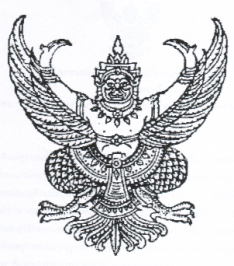 ประกาศเทศบาลตำบลไม้เรียงเรื่อง  นโยบายการบริหารความเสี่ยงโดยมีการดำเนินการตามมาตรฐานการควบคุมภายในครบทุกส่วนราชการ ------------------------------------------เทศบาลตำบลไม้เรียง  ได้ดำเนินการบริหารความเสี่ยงมาอย่างต่อเนื่องตามมาตรการควบคุมภายในครบทุกส่วนราชการเป็นประจำทุกปี    เพื่อให้มีระบบในการบริหารความเสี่ยงที่เป็นรูปธรรม  โดยการบริหารปัจจัย ควบคุมกระบวนการและกิจกรรมตามหลักธรรมาภิบาล  เพื่อลดปัจจัยเสี่ยงที่จะส่งผลกระทบต่อความสำเร็จขององค์การให้อยู่ในระดับที่ยอมรับได้  โดยคำนึงถึงการบรรลุวิสัยทัศน์ พันธกิจ  ภารกิจการให้บริการสาธารณะแก่ประชาชนในพื้นที่ได้อย่างมีประสิทธิภาพและเกิดประสิทธิผล  จึงได้กำหนดนโยบายการบริหารความเสี่ยง ดังนี้1.  สำนัก/กอง ในเทศบาลตำบลตำบลไม้เรียง ต้องดำเนินการบริหารความเสี่ยงตามอำนาจ หน้าที่ ภารกิจที่รับผิดชอบ		กำหนดให้มีกระบวนการบริหารความเสี่ยงเป็นมาตรฐานเดียวกันทั่วทั้งองค์การ3.  ให้มีการบริหารความเสี่ยงทั่วทั้งองค์การแบบบูรณาการ  โดยมีการจัดการและดำเนินการอย่างเป็นระบบและต่อเนื่อง  สอดคล้องกับตัวชี้วัด เป้าหมาย ยุทธศาสตร์ของเทศบาล4.  ให้มีการติดตาม ประเมิน และรายงานผลการบริหารความเสี่ยง รวมทั้งมีการทบทวน ปรับปรุงอย่างสม่ำเสมอ5.  ให้มีการนำเทคโนโลยีในทุก ๆ ด้าน  รวมทั้งการจัดการข้อมูลระบบสารสนเทศมาใช้เพื่อการบริหารจัดการที่ดีวัตถุประสงค์การบริหารความเสี่ยง1. เพื่อให้เทศบาลมีระบบบริหารความเสี่ยงทั่วทั้งองค์การ  สามารถลดมูลเหตุของโอกาสหรือลดขนาดของความเสียหายที่จะเกิดขึ้นในอนาคตให้อยู่ในระดับความเสี่ยงที่ยอมรับได้  ควบคุม และตรวจสอบได้2. เพื่อให้การบริหารงานและการปฏิบัติงาน ของเทศบาลเป็นไปอย่างมีประสิทธิภาพ       เกิดประสิทธิผล บรรลุตามเป้าหมาย ยุทธศาสตร์ และวิสัยทัศน์องค์ประกอบของการบริหารความเสี่ยงทั่วทั้งองค์การดำเนินการบริหารความเสี่ยงขององค์การอย่างเป็นระบบ มีองค์ประกอบ อาทิเช่น ตกลงร่วมกันในกรอบและวิธีการที่จะนำไปใช้  จัดทำคำสั่งผู้รับผิดชอบ  ให้ความรู้  ดำเนินการตามกระบวนการจัดการความเสี่ยง  ติดตามและประเมินผล  จัดทำรายงานแนวทางการบริหารความเสี่ยง1.  สำนัก/กอง มีการดำเนินการตามมาตรการควบคุมภายในครบทุกส่วนราชการ2.  พนักงานเทศบาล ลูกจ้างประจำ และพนักงานจ้าง  รับทราบประกาศนโยบายการบริหารความเสี่ยง  เพื่อเป็นกรอบแนวทางในการดำเนินงาน  ให้ถือเป็นส่วนหนึ่งของกระบวนการปฏิบัติงานปกติ3. วิเคราะห์...- 2 -3.  วิเคราะห์กระบวนการ กิจกรรม โครงการ ที่สนับสนุนให้สำนัก/กองดำเนินงาน บรรลุวัตถุประสงค์ตามภารกิจ หน้าที่ที่รับผิดชอบ4.  ดำเนินการจัดลำดับความสำคัญของปัจจัยเสี่ยงจากการดำเนินงาน5.  กำหนดมาตรการควบคุมปัจจัยเสี่ยงที่อยู่ในระดับสู สูงมาก  โดยใช้หลักวิธี (การหลีกเลี่ยงความเสี่ยง  การลดความสูญเสีย  การรับความเสี่ยงไว้เอง  และการถ่ายโอนความเสี่ยง)6.  การดำเนินการควบคุมความเสี่ยงตามมาตรการที่กำหนด7.  ติดตามผลความเสี่ยง วิเคราะห์ข้อดีข้อเสีย ปัญหา อุปสรรค  และทบทวนปรับปรุงการดำเนินการอย่างต่อเนื่อง  พร้อมรายงานให้ผู้บริหารทราบ 8.  รายงานสรุปผลความสำเร็จการดำเนินการบริหารความเสี่ยง เสนอผู้บริหาร และหน่วยงานที่เกี่ยวข้องตามระยะเวลาที่กำหนดตามระเบียบจึงประกาศให้ทราบโดยทั่วกันประกาศ ณ วันที่  25  เดือน  มิถุนายน   พ.ศ. 2562ชัยศรี  มีพัฒน์(นายชัยศรี  มีพัฒน์)นายกเทศมนตรีตำบลไม้เรียง